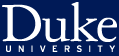 Planning Your Gap-Year Experience: Ideas for Resources to Assist YouNOT an exhaustive list of resources!Teach/Tutor/Mentor:Blue Engine Teaching Assistant http://blueengine.orgCitizen Schools http://www.citizenschools.org/ City Year http://www.cityyear.org/ Teach for America http://www.teachforamerica.org/MATCH Corps http://goo.gl/QJdbLn Service:AmeriCorps http://goo.gl/i4QEX  Example programs include:National Health Corps https://www.nationalhealthcorps.org Jesuit Volunteer Corps http://www.jesuitvolunteers.org/ Colorado Vincentian Volunteer Corps http://goo.gl/yhCpYM Avodah https://avodah.net JDC Entwine Global Jewish Service Corps https://www.jdcentwine.org/volunteer/ Research:DukeList http://dukelist.duke.edu/NIH Postbaccalaureate IRTA https://www.training.nih.gov/programs/postbac_irta Oak Ridge Institute for Science and Education (ORISE) http://goo.gl/Eojs8 Duke-specific listservs: HPA listserv; majors’ unions, e.g. Biology, Psychology, Neuroscience, Global Health etc.; Career Center industry-focused listservs (via CareerConnections)Scholarships & Fellowships: Study and WorkingScholarship & Fellowship Databases: Office of University Scholars & Fellows https://ousf.duke.edu/all-scholarships OUSF Listserv sign up via email to post-grad-scholarships@duke.eduProFellow http://www.profellow.com/beta-sign-up/ ProFellow Monthly Newsletter: highlights fellowships with upcoming deadlinesExamples of Working Fellowships to Explore:Hart Fellows Program (Duke) https://hart.sanford.duke.edu/programs/hfp/ William J. Clinton Fellowship for Service in India https://aif.org/fellowship/  CDC Public Health Associate Program http://www.cdc.gov/phap/ Community Health Leaders with Project Horseshoe Farm http://projecthsf.org/gap-year-fellowship/ Global Health Corps http://ghcorps.org Peace Corps https://www.peacecorps.gov Duke College Advising Corps https://community.duke.edu/schools/college-advising-corps-at-duke-university/ Medical Missionaries http://www.medmissionaries.org Planning Your Gap-Year Experience: Resources, cont.Work/Industry:CareerConnections http://careerconnections.duke.edu Indeed.com http://www.indeed.com/ SimplyHired.com http://www.simplyhired.com/ Examples of Companies/Organizations to Explore:RTI International (research) http://www.rti.org Global Health Strategies (global health consulting) https://globalhealthstrategies.com The Advisory Board Company (healthcare consulting) https://www.advisory.com Triage Consulting Group (healthcare consulting) https://www.triageconsulting.com Abt Associates, Inc. (global research firm) https://www.abtassociates.com Partners in Health (global health) https://www.pih.org Epic (electronic health records) https://www.epic.com Scribe America (medical scribing, including telescribing) https://www.scribeamerica.com Scribekick (in-person and virtual scribing) https://www.scribekick.com Intern/Fellowship/Scholarship:CDC Office of Minority Health and Health Equity http://goo.gl/awuH33 International: Work/study/teach abroadIdealist.org http://www.idealist.org/ Unite for Sight Global Impact Corps http://www.uniteforsight.org/volunteer-abroad Princeton in Asia http://piaweb.princeton.edu Princeton in Africa http://www.princetoninafrica.org Princeton in Latin America https://pila-princeton.org Gap Year Planning Resources from other Institutions:Gap Year Options at UMich http://goo.gl/VcqE6Q Making the Most of Your Gap Year at Columbia http://goo.gl/8mRokI 